ПОСТАНОВЛЕНИЕот «14»  апреля 2021  года № 17Об изменении адреса жилому дому.         Руководствуясь ст.14, п.21  Федерального закона № 131 –ФЗ «Об общих принципах организации местного самоуправления в Российской Федерации» и на основании ст.35 Устава Шоруньжинского сельского поселения Моркинского муниципального района Республики Марий Эл, Шоруньжинская сельская администрация  постановляет:1. 	 Изменить неверно введенный адрес жилому дому, расположенному на земельном участке с кадастровым номером 12:13:1570102:96 по адресу: 425127, Российская Федерация, Республика Марий Эл, Моркинский муниципальный район, Шоруньжинское сельское поселение, деревня Шлань, улица Центральная, дом 17 корпус а литера а, на адрес: 425127, Российская Федерация, Республика Марий Эл, Моркинский муниципальный район, Шоруньжинское сельское поселение, деревня Шлань, улица Центральная, дом 17а.     2. Контроль за исполнением настоящего постановления оставляю за собой.Глава Шоруньжинской сельской администрации                             И.М. ЕвсеевРОССИЙ ФЕДЕРАЦИИМАРИЙ ЭЛ РЕСПУБЛИКЫСЕМОРКО МУНИЦИПАЛ РАЙОНЫНУНЧО ЯЛ КУНДЕМ АДМИНИСТРАЦИЙЖЕТ.Ефремов урем  39  Шоруньжа села,                                                                                                                                                                                                                                                                                                                                                                                             индекс 425127тел.:. / факс: 8(83635)  9-43-45эл.адрес: shorunzha@mail.ru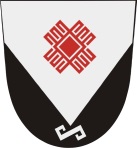 РОССИЙСКАЯ ФЕДЕРАЦИЯ РЕСПУБЛИКА МАРИЙ ЭЛМОРКИНСКИЙ МУНИЦИПАЛЬНЫЙ РАЙОНШОРУНЬЖИНСКАЯ СЕЛЬСКАЯ АДМИНИСТРАЦИЯул.Т.Ефремова, дом 39,с.Шоруньжаиндекс 425127тел./факс  8(83635) 9-43-45эл.адрес: shorunzha@mail.ru